Chapter 15: ClassificationRead Ch.15 and answer the following questions.1. What is taxonomy?2. Explain how the following are used for classification (remember what you’ve learned in the Evolution Unit). 	a) morphology (ex. Homologous & vestigial structures) – 	b) embryology – 	c) biochemistry/genetic evidence – 3. What is a species?4. Why are mules not classified as a species?5. What is the binomial nomenclature systems?6. Felis catus and Felis leo belong to the same _____________ but to different ____________________.7. As you move from Domain to Species, the organisms have more & more characteristics that are ___________________.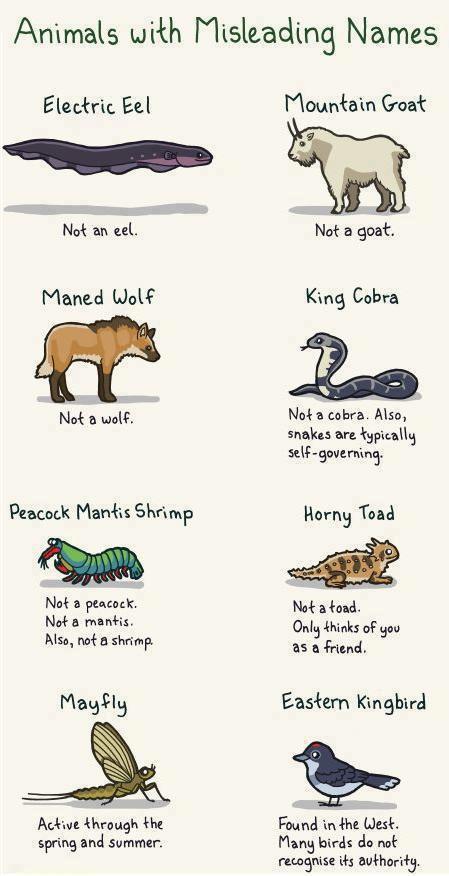 8. List the classification groups from largest to smallest.9. List the six kingdoms in the 6-Kingdom Classification System.10. Describe how you write the scientific name for an organism.11. From the textbook, do the following questions:	p. 320 #3	p. 325 #1	p. 323 #2	p. 329 #2 & 3